हज उमरा निर्देशिका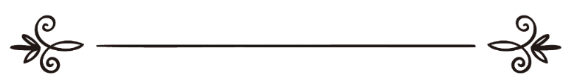 लेखकमुहम्मद इदरीस सलफीसंशोधकअतीकुर्रहमान मु. इदरीस खान मक्कीطريقة الحج والعمرة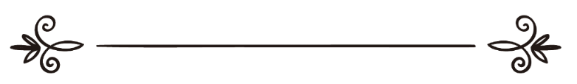 تأليفمحمد إدريس سلفيالمراجعةعتيق الرحمن محمد إدريس خانبسم الله الرحمن الرحيم;jf{lwsf/ n]vsdf ;'/lIft 5 .   To connect Author: 0501372254للتواصل مع المؤلف: 0501372254n]vsl;t ;Dks{ ug]{ g+= )%)!#&@@%$k|yd k|sfzg ;fn   ;g\ @))^ O{= ;+=lgMz'Ns ljt/0fsf] nflu dfqk':ts kfOg] 7]ufgf –MO:nflds ufO8]G; ;]G6/ slknj:t' gu/kflnsfJf=g+= ( dx'jf tf}lnxjf slknj:t' -g]kfn_;Dks{ g+= ))(&&(*!($#&&%*;pbL g+= 00966-0501372254O:nflds ufO8]G; ;]G6/ /ajf cn\ l/ofh;pbL c/aLofk|:tfjgf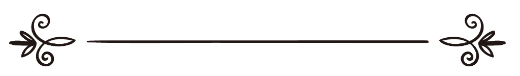 lal:dNnflx/{xdflg/{xLdxfd|f Kof/f xfhLx¿ Û cNnfxsf] c;Ld s[kf 5 ls p;n] tkfO{x¿nfO{ xHh] a}t'Nnfx / kljq x/dsf] bz{g ug]{ Ifdtf k|bfg u¥of] . d b'cf u5'{ ls cNnfx xfd|f g]sLx¿nfO{ - ;'sd{x¿nfO{_ sa"n u/f];\ / k'0odf rf}u'gf a9f]Q/L u/f];\ .  -cfdLg_cNnfxsf] kfx'gfsf] ¿kdf k|ltli7t 7fpF / kljq Pj+ kfjg e"lddf hfg' d'af/s xf];\ . d tkfO{x¿nfO{ xflb{s wGojfb lbG5' . / of] 5f]6s/Ldf xh lgb]{lzsf ;+u|x k'l:tsf Tof/ u/]sf] 5' . h'g xh"/sf] xftdf 5 . o;df xh / pd/fsf x/]s h¿/L s'/fx¿ ;dfa]z u/]sf] 5' h'g ;lhn} ;Fu a'em\g ;lsG5 .dnfO{ cfzf 5 ls xfd|f g]kfnL xfhLx¿ o;af6 ;lhn} l;t nfe p7fpg ;S5g\ . ;fy} xhsf tdfd las[lt / e|daf6 afFRg ;S5g\ . cNnfx ;a}sf] xh / pd/f sa"n u/L d'lQm k|bfg u/f];\ - cfdLg _;fy} cfkm\gf] cd'No ;do lbO{ g}lts af}l4s ;xof]u k'¥ofpg] d'xt/d - cfb/0fLo _ df}nfgf cAb'/{xLd dbgL Ho"nfO{ xflb{s wgojfb lbg rfxG5' .cGTodf cfkm\gf] b'cf / :t'lt ubf{v]l/ kf7s ju{x¿n] d ;]jssf] xsdf klg cNnfx ;Fu b'cf ul/lbg' x'g ckLn ub{5' .n]vsdf]xDdb Ob/L; ;nkmLslknj:t' gu/kflnsf jf8{ g=( dx'jftf}lnxjf slknj:t' g]kfndf]=g+= ))(&&—(*$&)#)&*)Mob.00977-9727649238dGtAolal:dNnflx/{xdflg/{xLdcWog/t k':ts æ ;+lIfKt xh / pd/f lgb]{lzsf ;+u|x Æ æh;nfO{ d'xt/d xfhL df]xDdb Ob/L; ;nkmL Ho"n] ljleGg k|dfl0ft lstfax¿sf] cWogsf] k|sfzdf n]Vg' ePsf] 5Æ . sf] b]Vg]  / ;'Gg] ;'cj;/ ldNof]  . d'xt/d n]vs Ho"sf] OR5fg';f/ d}n] Ps Ps cIf/ ;'g]+ / x]/]+ / cjZostfg';f/ yk–36 ul/of] / cl3 kl5sf s'/fx¿ ldnfOof] .d]/f] larf/df of] k'l:tsf g]kfnL efiffsf] cfkm\gf] ljifo j:t'df Pp6f dxTjk"0f{ k'l:tsf xf] k'l:tsf la4tfsf] sf/0f o;sf] cWog kl5 g]kfnL efiffsf] hfgsf/ xfhLx¿nfO{ s'g} cGo lstfasf] cfjZostf x'g] 5}g .d'xt/d n]vs Ho" g]kfnL efiffsf] lr/fEo:t / bIf cg'jfbs x'g'x'G5 . clxn] ;Dd pxfFsf] s}of}+ lstfax¿ g]kfnL efiffdf k|sflzt eP/ b]z ljb]zdf Voflt kfO{ ;s]sf] 5 , ;fy} g]kfnL efiffdf ePsf] O:nflds s'/f]sf] hfgsf/Lsf] sdLsf] :yfg ;d]tnfO{ k"/f u/]sf] 5 . o;sf nflu pxfFnfO{ xflb{s wGojfb lbG5' .dnfO{ cfzf 5 ls pSt lstfax¿ h:t} of] k'l:tsf klg la4t ju{df cfkm\gf] Pp6f :yfg agfpg] 5, / g]kfnL xfhLx¿sf] xh ;DaGwL cfjZostfx¿nfO{ k"0f{ ug]{ 5 .cNnfx tcfnf n]vssf] o:tf k|of;x¿nfO{ sa"n u/f];\ / xfdL ;a}nfO{ O:nfdsf] ;]jf ug]{ ;'cj;/ k|bfg u/f];\ .O:nfdsf] ;]jsDf}nfgf cAb'/{xLd dbgLPd=P= dSsf d's/{dfdxf;lrjhfldof dtn]pn\ pn"d c:;nkmLof8'd/f, slknj:t' g]kfnlal:dNnflx/{xdflg/{xLdcNxDb' lnNnfx] /lAan cfndLg . j:;nft' j:;nfd' cnf ;}olbn d';{nLg . d'xDdlb+j jcnf cflnxL j c:xflaxL chdO{g . jdg ta]cx'd a]Ox;flgg\ Onf of}ld2Lg . jacb M–æj lnNnflx cnGgfl; lxHh'n a}t] dlg:ttfc On}lx ;aLnf Æ - cn s'/cfg, ;"/t' cfn] Od\/fg (& _cy{ M cNnfxn] pgLx¿ Dffly h'g p;sf] 3/ - sc\af _ ;Dd hfg nfut cyf{t ;fdY{o /fV5g\ pgLx¿ Dffly To; 3/sf] ofqf clgjfo{ ul/lbP 5 .xbL;] /;"n M /;"n'Nnfx ;NnNnfxf] cn}x] j;Nndn] eGg' ePsf] 5 ls M hf] sf]xL o; cNnfxsf] 3/df cfof] / s'g} cZnLn s'/f / sd{ u/]g eg] pm kfkaf6 d'Qm eP/ o:tf] kmSof]{ h:tf] cfdfsf] k]6af6 hGd]sf] lbg lyof] . - a'vf/L , d'l:nd _xh ofqfdf hfg'eGbf klxn] ug]{ sfo{cNnfx tcfnf oxfF k|To]s JolQmnfO{ - h;n] cGt/ cfTdfsf ;fy ljGtL u5{ / kljq -xnfn_ wg vr{ u/]/ k'u]sf] 5 _ Ifdf ul/lbG5 / p;sf] xh sa"n u5{ . ca pm kfkaf6 o:tf] d'Qm x'G5 h:tf] ls cfkm\gf] cfdfsf] k]6af6 hGd]sf] lyof] .  t/ s;}sf] xs xgg\ u/]df slxn] klg dfkm x'Fb}g . o;n] ubf{ 3/af6 lx+8g' eGbf klxnf x/]s JolQmnfO{ p;sf] xs lbP lbnfP/ dfq of] kljq ofqf z'¿ ug'{ k5{ . h;n] ubf{ xh sa"n xf];\ / ofqf aa{fb gxf];\ o:tf] ul/Pg eg] ¿k}ofF / kl/>d ;a} Joy{ / v]/ hfg] 5 .3/af6 ofqf -;km/_ z'¿ ug]{ avtsf] b'cf3/af6 ;km/sf] nflu lx+8bfv]l/ of] b'cf k9g' k5{ M æ lal:dNnflx jtjSsNt' cnNnflx jnf xf}nf jnf s"Jjtf ONnf laNNffx . cNnfx'Ddf OGgf g:cn'sf kmL ;kml/gf xfhfÞ cn la/{f jQSÞjf jldgn\ cdn] df t/hfÞ . cNnfx'Ddf xf}ljg cn}gf ;km/gf xfhfÞ jtj] cGgf af]cbx" . cNnfx'Ddf cGt:;flxa' lkm:;kml/ jn vnLkmt' lkmn cxn . cNnfx'Ddf OGgf gpmhf]lasf ldg jc\;fO:;kml/ j scfaltn dGhl/ j ;"On d'GsNa] lkmn dfln jn\ cxln jn\ jnb Æ .ha s'g} ;jf/L dfly r9g';\ t of] b'cf k9g';\æ ;'AxfgNnhL ;Vv/ngf xfhfÞ jdf s'Ggf nx" d's/]gLg, jOGgf Onf /lAagf nd'Gslna"g Æ .gf]6M– dlxnfx¿sf] xsdf ;km/ - ofqf _ ug{sf nflu ;fydf dx/d x'g' h¿/L 5 . PSn} ofqf ug{ dlxnfnfO{ O:nfdn] /f]s nufPsf] 5 . dx/d eGg] JolQmx¿ a'jf, 5f]/f, dfdf, sfsf, efO, elthf, ef~hf, xh"/ af ===== cflb x'g\ . dx/d eg]sf] tL JolQmx¿ x'g\ h;;Fu lax] ug'{ x/fd 5 . of] gftfx¿ eg]sf] ;fv} x'g' kb{5 .sf]lzz xf];\ ls x/ avt æ ;'AxfgNnfx], cn\xDb'lNnfx], cNnfx' csa/ Æ . cyjf o:t} b¿b cflb ljleGg b'cfx¿ k9\b} /xg';\ . uk;k ug'{af6 afFRg' k5{ . o; z'e -d'af/s_ ofqfdf cfkm\gf ;fyLx¿ ;Fu x/ avt ljgd|tf k"j{s efO rf/fsf] Jojxf/ ug'{;\, Ps cfsf{sf] ;xfotf ug'{;\ . Ifdtf eP ;Dd vfgf ;d]t v'jfpg' /fd|f] s'/f xf] . ofqfdf b'cf :jLsf/ x'G5 o; x'gfn] b'cfaf6 nfk/jfxL gug'{;\ .pd/fsf] cfwf/lznfx¿pd/fsf] d'Vo tLg cfwf/lznfx¿ 5g\ M–-!_ Px/fd afFw] kl5 gLot ug'{ / æ cNnfx'Ddf nAa}s pd/tg\ Æ eGg' .-@_ a}t'Nnfxsf] tjfkm - kl/qmdf _ ug'{ .-#_ ;kmf / d/jf  kj{tsf] ;O{ ug'{ -la:tf/} b'u'g'{_ .pd/fsf] jflhaft pd/fsf] @ j6f jflhaftx¿ 5g\ M–-!_ dLsftaf6 Px/fd afFWg' .-@_ k"/f 6fpsf]sf] skfn 5f]6f] u/fpg' jf hDd} vf}/fpg' .xhsf] lsl;dxh # lsl;dsf] x'G5 M–-!_ xHh] tdQf]-@_ xHh] s]/fg-#_ xHh] Okm\/fbgf]6M– ;aeGbf pQd xh xHh] tdQf] xf] . pgLx¿sf nflu hf] cfkm\gf] ;fydf s'af{gLsf] hgfj/ nu]/ uPsf 5}gg\ . o;n] gaL ;NnNnfxf] cn}x] j;Nndn] cfkm\gf] ;xfafx¿ -;fyLx¿_ nfO{ o:t} ug]{ cfb]z ug'{ ePsf] lyof] .xhsf cfwf/lznfx¿xhsf] d'Vo $ j6f cfwf/lznfx¿ 5g\ M–-!_ dLsftaf6 gLot ug'{, xHh] tdQf] ug]{n] gLot ubf{v]l/ æ cNnfx'Ddf nAa}s pd/tg\ Æ egf];\ . km]l/ cf7 lhnlxHhfsf] lbg bf;|f] k6s cfkm\gf] 8]/faf6 Px/fd afFw]/ æ cNnfx'Ddf nAa}s xHhg\ Æ egf];\ . / xHh] s]/fg ug]{n] æ cNnfx'Ddf nAa}s xHhg\ j pd/tg\ Æ egf];\ . / xHh] Okm\/fb ug]{n] æ cNnfx'Ddf nAa}s xHhg\ Æ egf];\ .-@_ c/kmftsf] d}bfgdf ?Sg' -pe\g'_ .-#_ tjfkm] lhof/t ug'{ .-$_ ;kmf / d/jfsf] ;O{ ug'{ .gf]6M– xhsf] cfwf/ dWo] olb s'g} klg cfwf/ e'n]/ klg 5'6\of] eg] xh afltn -eË_ eOxfN5 .xhsf] jflhaftxhsf] jflhaft ;ft j6f 5g\ M–-!_ dLsftaf6 Px/fd afFWg' .-@_ ( lhnlxHhfsf] lbg ;"o{ c:tfP ;Dd ckmf{tdf ?Sg' .-#_ bzf}+ lhnlxHhfsf] /ft - cyf{t s'af{gLsf] /ft _ d'Hblnkmfdf latfpg' .-$_ bz lhnlxHhsf] lbg dfq 7"nf] z}tfg -hd/f_ nfO{ / Uof/x / af/x\ lhnlxHhfsf] lbg tLgj6} z}tfgx¿nfO{ qmdzM æcNnfx' csa/ Æ eg]/ ;ft ;ft j6f 9'Ëf -sÍ/f]_x¿ xfGg' .-%_ Uof/x / af/x lhnlxHhfsf] /ft ldgfdf latfpg' .-^_ k"/f 6fpsf]sf] skfn 5f]6f] u/fpg' jf hDd} vf}/fpg' t/ vf}/pg' g} pQd xf] .-&_ tjfkm] jbfc\ - clGtd tjfkm _ ug'{ .gf]6M– olb xhsf] s'g} jflha 5'6\of] eg] p;dfly bd lbg' cyf{t Pp6f hgfj/sf] aln lbg' clgjfo{ x'g]5 . h'g hgfj/ x/dsf] ;Ldfdf hAx -aln_ ul/g' k5{ / dSsfsf u/Lax¿nfO{ afF6\g' k5{ . xfhL :jod\ cfkm" To; dWo] vfg ;Sb}g .Px/fdsf] xfntdf jlh{t sfo{ u/] jfkt b08 -skm\kmf/M_Px/fdsf] xfntdf jlh{t sfo{ M–-!_ z/L/sf] s'g} klg efuaf6 afn lemSg', sf6\g', jf vf}l/g' .-@_ gª sf6\g' .-#_ v'Za" nufpg' .-$_ k'?if dfG5]n] 6fpsf] 5f]Kg' .-%_ k'?if dfG5]n] l;n]sf] n'uf nufpg' / dlxnfn] xftsf] kGhf / gsfa nufpg' . - t/ dlxnfsf] jl/kl/ chgaL dfG5]x¿ ePsf] cj:yfdf k"0f{¿kn] kbf{ ug'{ clgjfo{ 5 . ;+zf]ws _gf]6M– olb dflysf pNn]lvt kfFr jlh{t sfo{x¿ dWo] s'g} la;]{/ cyjf uNtLn] eO{ xfnf];\ eg] p;dfly s'g} b08 - k|oflZrt _ 5}g . / olb hfgL, hfgL pQm sfo{x¿ dWo] s'g} sfo{ ul/of] eg] p;dfly b08 5 . tLg lbg j|t a:g], jf ^ ld:sLgx¿ - u/Lax¿ _ nfO{ Ps avtsf] vfgf v'jfpg', cyjf bd lbg' . oL tLg dWo] Ps b08 Aof]xf]g'{ k5{ .-^_ a/L{ cyf{t hdLgdf hgfj/sf] lzsf/ ug'{ jf lzsf/Lsf] ;xfotf ug'{ . o;sf] skm\kmf/M -k|oflZrt_ To;} hgfj/ adf]lhd ;bsf ug'{ xf] .-&_ dugL ug'{ jf u/fpg', lax] ug'{ jf u/fpg' . o;sf] skm\kmf/M dfq b'cf / Ol:tUkmf/ xf] .-*_ cfkm\gf] >LdtL ;Fu r'Dag ug'{ . olb k|;+u eP 5}g eg] p;dfly tf}af / Ol:tUkmf/ 5, / olb :qL–k|;+u eOxfnf];\ eg] t o;sf] k|oflZrt Pp6f ufO{ jf pmF6 hAx u/]/ dSsfsf u/Lax¿df afF6\g' kg]{ 5 .-(_ >LdtL ;Fu ;xjf; ug'{ . olb ;xjf; bz lhnlxHhfsf] rf/ sfo{x¿ dWo] s'g} b'O{ sfo{ ug'{ eGbf klxn] g} u/]sf] eP -s_ xh vl08t eOxfN5 . -v_ xhsf] afFsL sfo{ k"/f ug'{ kg]{ 5 . -u_ cl3Nnf] jif{ bf];|f] k6s xh ug'{ k5{ . -3_ Pp6f pmF6 jf ufO{ x/dsf] ;Ldfdf hAx u/]/ dSsfsf u/Lax¿df afFl6g' kg]{5 . / olb ;xjf; bz tf/Lvsf] rf/ sfo{x¿ dWo] s'g} b'O{ sfo{ u/] kl5, u/]sf] 5 eg] t p;sf] xh ;xL x'g]5 t/ p;nfO{ pmF6sf] s'af{gL ug'{ kg]{5 cyf{t bd lbg' k5{ .gf]6M– dlxnfnfO{ olb Px/fdsf] xfntdf dfl;s wd{ cflbsf] /ut cfof] eg] pm a}t'Nnfxsf] tjfkm afx]s xh / pd/fsf] afFsL ;a} ljlw / sfo{ k"/f ug]{ l5g\ .xh / pd/fsf] ljlwPx/fdsf] sk8fM– xh / pd/fsf] nflu ;a} eGbf klxnf] s'/f Px/fdsf] sk8f xf] . Px/fdsf] sk8f dfq nf]Ug] dfG5]x¿nfO{ - k"?ifx¿nfO{ _ cfkm\gf] ;fydf /fVg' k5{ h'g Pp6f rfb/ / Pp6f n'+uLsf] ¿kdf lagf l;n]sf] x'g]5 . dlxnfx¿n] h'g ;'s} k|sf/sf] n'uf nufpg ;lS5g\ o; z{tsf ;fy ls h;n] k"/f hLj - z/L/ _ 5f]kf];\ , / l9nf] klg xf];\ tL ;a} hfoh 5 oxL g} dlxnfsf] Px/fd xf] . / pgLx¿nfO{ ;]tf] /Ësf] r'Ggf] 6fpsf]df cyjf k"/f z/L/df xfNg' h¿/L 5}g . a? s'g} klg k|sf/sf] /Ësf] r'GgL jf rfb/ cfkm\gf] hLj 5f]Kgsf nflu k|of]u ug{ ;lsG5 .hxfhdf r9\g' eGbf klxnf g'xfP/ nf]Ug] dfG5]n] cfkm\gf] Ifdtfg';f/ t]n / v'Za" h]klg xf];\ nufP/ lagf l;n]sf] ;]tf] n'uf n'+uL em} nufpg] / Pp6f ;]tf] rfb/ sfFwfdf xfn]/ cf]9\g] t/ 6fpsf] v'Nnf /fVg' k5{ . / dlxnfx¿n] klg g'xfP/ l;n]sf] h'g ;'s} lsl;dsf] n'uf nufpg ;lS5g\ , o; zt{sf] ;fy ls k"/f hLj 5f]k]sf] xf];\ .clg dLsft eGbf s]xL cufl8 g} hxfhdf ;"rgf lbOG5 ls s]xL ;do kZrft xfdL dLsftaf6 u'h|g] 5f}+ . clg jh" gu/]sf]n] jh" ug]{ cyjf klxn] b]lv jh" u/L /fv]sf JolQmx¿n] b'O{ /sct ;'Ggt k9\g] . olb k9\g ;lsGg eg] s'g} bf]if 5}g . dLsftsf] ;Ldfdf k'ug] lalQs} gLot ub}{ of] b'cf k9\g] gLotsf] b'cfM æ nAa}s cNnfx'Ddf pd/tg\ dlxNnL x};f] xa;tgL Æ . o; kl5 of] tlNaof eGg]M– æ nAa}s cNnfx'Ddf nAa}s nAa}s nf z/Lsf nsf nAa}s OGgn\ xDbf, jgg]c\dtf nsf jn\d'Nsf nf z/Lsf nsÆ . of] tlNaof af/Daf/ lg/+qtfn] w]/} eGbf w]/} k9\b} /xg] . / dlxnfx¿n] dl;gf] :j/df k9\g] .gf]6 g+= ! M– olb xfhL hxfhaf6 ofqf ul//x]5 eg] dLsftdf ;"rgf lbOPg eg] lh2fdf Px/fd afFWof] / gLot u¥of] eg] Px/fd / gLot ;xL x'g]5 . gf]6 g+= @ M – sf7df08f}, lbNnL cyjf k/;Dd hxfh p8] kl5 dLsft cfpg' eGbf klxnf gt gLot ug'{;\ gt tlNaof k9\g';\ . Px/fdsf] n'uf klxnfb]lv nufPdf s'g} bf]if 5}g . t/ dLsftdf k|j]z eGbf klxnf pd/fsf] gLot ug'{ jf tlNaof k9\g' 7"nf] uNtL xf] a? labct xf] .-labctM– O:nfdL ljwfg la?4 s'g} o:tf] sfo{ ug'{ h'g /;"n ;NnNnfxf] cn}x] j;Nndn] u/]sf 5}gg\ . cyf{tM O:nfdL ljwfgdf s'g} gf}nf] sfo{ cljisf/ ug'{nfO{ labct elgG5 . ;+zf]ws_/ tlNaof To; avt ;Dd k9\g';\, ha ;Dd x/dsf] ghLs k'u]/ a}t'NnfxnfO{ x]g{ ;lsGg . ctM a}t'NnfxnfO{ x]/]kl5 tlNaof k9\g aGb ul/lbg';\ ./ jh" u/]/ dfq x/ddf k|j]z ug'{k5{ / klxnf bfofF v'§f leq /fvL of] b'cf k9\g';\ æ cNnfx'Ddf ;Nn] cnf d'xDdlbj+ jafl/s j;lNnd, cNnfx'Ddkm\txnL cajfaf /xdltsf Æ .olb kmh{ gdfhsf] a]nf xf];\ / hdfct x'g]jfnf xf];\ eg] hdfctdf zfldn eP/ gdfh k9\g], t/ olb hdfct eO;s]sf] xf];\ eg] klxnf kmh{ gdfh k9\g] . clg To; kl5 ;a eGbf klxnf sc\afsf] ;ft rqm - kl/qmdf _ nufpg] . o;nfO{ tjfkm elgG5 . tjfkm cf/De ug'{ eGbf klxnf Px/fdsf] b'O{ sk8f dWo] dfly cf]9]sf] rfb/sf] afofF s'gf afofF sfFw dfly / bfofF s'gf bfofF kfv'/fsf] sfvLsf] tnaf6 x'Fb} afofF sfFw dfly xfNg';\ . / cfsf]{ rfb/ h'g n'+uL em} nufpg' eP5 To;nfO{ /f]Sgsf nflu olb cfjZos xf];\ t a]N6 -k]6L_sf] k|of]u klg ug{ ;lsG5 .tjfkm sxfFaf6 cf/De ug]{xh|] c;jbsf] - sfnf] kTy/sf] _ ;fd'Gg] k'u]/ x]g{] ToxfF klxnf sTyf /Ësf] kl§ lyof] t/ clxn] xh|] c;jbsf] 7Ls ;fd'Gg] tkfO{sf] bfofF xftsf] tkm{ Pp6f xl/of] nDaf -l6o"anfO6_ b]lvG5 Tof] g} tjfkm cf/De ug'{ / cGt ug'{sf] ;Ldf ;+s]t xf] ToxLaf6 g} tjfkm cf/De ug]{ . / ToxfF o; k|sf/ pleg' ls tkfO{sf] bfofF kfOnf To;} nDafsf] l;wfO{df xf];\ / lk7\o" dl:hb] x/fd lt/, / d'v sc\af lt/ . t/ olb sc\af ;Dd k'Ug ;lsG5 eg] xh|] c;jbnfO{ r"dg], / eGg] æ lal:dNnfx] jNnfx' csa/ Æ / olb ghLs hfg ;lsGg eg] bfofF xftn] ;+s]t ug]{ t/ xftnfO{ r"dg' x'Gg, lsgls xftn] xh|] c;jbnfO{ :kz{ u/]df dfq r"dg ;lsG5 . t/ :kz{ gu/]sf] v08df xftnfO{ r"dg' labct xf] h'g clwstd\ xfhLx¿nfO{ yfxf x'Fb}g . clg cl3 lx8]/ rqm nufpFb} hfg] / hxfFaf6 z'¿ u/]sf lyof} ToxL nDaf ;Dd cfP kl5 Ps rqm k"0f{ x'g]5 . o;nfO{ c/aLdf tjfkm elgG5 . Ps tjfkmdf ;ft rqm nufpg' k5{ . tjfkmsf] klxnf] tLg rqmdf kfOnf ghLs–ghLs /fVg' k5{ / sfFw xNnfP/ b'NsL rfndf lxF8\g' ;'Ggt xf] . olb eL8 ePsf] sf/0f o:tf] ug{ ;lsGg eg] s'g} bf]if 5}g, a? eL8df ;fdfGo rfn rNg' g} plrt 5 . tjfkmsf x/]s rqmsf nflu cnu -leGg_ cnu b'cf k|dfl0ft 5}g, h:tf] ls cfh ul/G5 / o;f] u/]/ ;'Ggtsf] pNn+3g ul/G5 . a? s'g} klg b'cf dfFUg ;lsG5 h'g tkfO{sf] nf]s / k/nf]ssf] nflu nfebfos xf];\ . of] g} ;'Ggtsf] tl/sf xf] cyf{t /;"n ;NnNnfxf] cn}x] j;Nndsf] k4lt cg's"n xf] .cfF ?Sg] odfgL - sc\afsf] To; s'gfnfO{ eG5g\ h'g sc\afsf] rqm nufpFbf v]l/ xh|] c;jb eGbf klxnf cfpF5 _ cyf{t ha k"/f vfgf–P–sc\af 3'd]/ xh|] c;jb eGbf klxnfsf] s'gf ;Dd k'Ug';\, t olb x'g ;sf];\ eg] To;nfO{ xftn] :kz{ ug'{;\ t/ To; s'gfnfO{ cyjf To;nfO{ :kz{ u/]/ xftnfO{ r"dg' ;flat 5}g . olb :kz{ klg ug{ ;lsGg eg] s'g} km/s 5}g . clg cl3 a9L hfg] / xftn] To; s'gfnfO{ ;+s]t -Ozf/f_ klg gug]{ . / ToxL s'gf b]lv xh|] c;jb k'Ug] ;Dd of] b'cf æ /Aagf cft]gf lkmb\b'lgof x;gtf}+ jlkmn cfv]/t] x;gtf}+ js]gf chfaGgf/ Æ af/Daf/ k9\g] .ha tjfkmsf] ;ft rqm k"/f eOxfnf];\ t Px/fdsf] sk8fnfO{ h'g bfofF sfFvsf] tn lyof] To;nfO{ dfly ul/lng] h:tf] ls rfb/ cf]l9G5 clg b'O{ /sct ;'Ggt k9\g] . olb 7fpF ldnf];\ t k9\gsf] nflu pQd 7fpF d'sfd] Oa|fxLd xf] - of] 7fpF a}t'Nnfxsf] 7Ls 9f]sfsf] ;fd'Gg] nueu & – * dL6/sf] b"/Ldf dflg;sf] sb eGbf s]xL cUnf] zLzfdf h'g Oa|fxLd cn}lx:;nfdsf] kfOnfsf] lrGx lkm6 5 _ To;sf] k5fl8 l:yt 5, o;} 7fpFnfO{ d'sfd] Oa|fxLd elgG5 o;} 7fpFdf gdfh k9\g] . olb x"nsf] sf/0fn] oxfF 7fpF kfOGg eg] dl:hbsf] s'g} 7fpFdf of] b'O{ /sct gdfh k9g] . o; kl5 x'g ;sf];\ t d'Nthd l;t lrD6]/ b'cf ug]{ . cfkm\gf] b'O{6} xft / 5ftLnfO{ bLjf/df :kz{ u/fO{ b'cf ug]{, olb 5ftL :kz{ ug{ ;lsGg eg] dfq xftnfO{ :kz{ u/L b'cf ug]{, of] g} ;'Ggtsf] cg's"n 5 . - a}t'Nnfxsf] 9f]sf / xh|] c;jbsf] aLrdf ePsf] bLjf/nfO{ d'Nthd elgG5 _ .ofb /xf];\ Û ls o; afx]s sc\afsf] s'g} klg 7fpF cyjf kbf{ jf bLjf/nfO{ ;dft]/ b'cf ug'{ k|dfl0ft 5}g, a? of] cj}wflgs sfo{ xf] .olb eL8sf] sf/0fn] d'NthdnfO{ klg ;dfTg ;lsGg eg] s'g} km/s 5}g . clg o;kl5 hdhdsf] kfgL h'gls u}ngx¿df e/]/ /flvPsf] x'G5 a;]/ Pj+ sc\aflt/ d'v u/]/ k]6e/L hdhdsf] kfgL vfg';\ . / b'cf u/]/ hdhd h'g OR5f k"lt{sf] nflu vfOG5 Tof] OR5f cjZo k"0f{ x'G5 . of] ;xL xbL;af6 k|dfl0ft 5, h:tf] ls /;"n ;NnNnfxf] cn}x] j;Nndsf] kmdf{g 5 Mcy{ M hdhdsf] kfgL h'g OR5fn] vfOG5 ;f] cjZo k"0f{ x'g]5 . - d';\gb cxdb, O/jfpn\ unLn ;xLx xbL; g+= !!@# _ ./ of] kfgL vfg]x¿sf] nflu ef]hg klg xf], of] kfgL vfP kZrft ef]hgsf] cjZostf kb}{g h:tf] ls /;"n ;NnNnfxf] cn}x] j;Nndsf] kmdf{g 5 Mcy{ M o; ;+;f/sf] ;a} eGbf ;j{>]i7 kfgL hdhd xf], h'g vfg]x¿sf] nflu ef]hg xf], / lj/fdLx¿sf] nflu cf};lw ===. - ta\/fgL OAg] lxAafg, cn hfd]p:;uL/, cQ/uLa jQ/xLa _ ./ ca xh| c;\jbnfO{ cfkm\gf] lk7\o'Fsf] k5fl8 ug'{;\ / ;f]emf] lx+8g';\ t dl:hb] x/fdaf6 x'Fb} ;kmf kxf8 ;Dd k'luG5 . / ;kmfsf] glhs k'u]/ eGg] M æ OGg:;kmf jnd/jtf ldg\ zcfPl/Nnflx kmdg xHhn\ a}tf cljc\td/f kmnf h'gfxf cn}lx co}+ oQf}jkmf lalxdf jd}+oQjcf v}/g\ kmOGgNnfxf zfs]?g\ cnLd Æ . clg of] egf];\ æ cAbcf] ladf ab\cfNnfxf] laxL Æ of] bf];|f] b'cf dfq ;O{sf] klxnf] rf]l6df k9\g' kg]{5 . clg ;kmf dfly r9\g] / lsAnf lt/ d'v u/]/ tLg k6s eGg] M æ cNnfx' csa/, cNnfx' csa/, cNnfx' csa/ Æ clg km]l/ eGg] M æ nfOnfxf ONnNnfx' jxbx" nf z/Lsfnx" nx'n\ d'Ns' jnx'n\ xDb' jx'jf cnf s'lNn z}Og\ sbL/, nfOnfxf ONnNnfx' jxbx" cg\hhf jc\bx" jg;/f ca\bx" j xh\dn\ cx\hfaf jx\bx" Æ .oL b'cfx¿ s]xL l5g af/Daf/ k9\g], km]l/ d/jf kxf8 lt/ hfg] . ;kmf / d/jfsf] aLrdf s'g} klg b'cf k9b} /xg';\ . ;kmf / d/jfsf] aLrsf] lx+8fO{nfO{ ;O{ elgG5 . ;O{ ub}{ æ /lAau lkm/ j/xd OGgsf cGtn\ ccHh'n\ cs/dÆ eGg' pQd / k|dfl0ft 5 .d/jf lt/ lx+8bf v]l/ cln k/ uPkl5 bfofF afofF lt/sf] vDafx¿ xl/of] k]G6n] /+u]sf] b]lvG5 / dfly xl/of] aQLx¿ - nDafx¿ _ nfu]sf 5g\ / ;f]xL k|sf/sf] cufl8 klg ag]sf] b]lvG5  oL b'j}sf] aLrdf cln t]h ultdf lx+8\g' k5{ - of] nf]Ug] dfG5]sf] nflu dfq 5, dlxnfx¿nfO{ o;f] ug'{x'Gg _ / ;O{ ubf{v]l/ Px/fdn] sfFwx¿nfO{ 5f]lk /fVg], sfFwx¿nfO{ v'Nnf /fVg' cj}wflgs xf] .d/jf kxf8 dfly k'u]/ 7Ls ;kmf kxf8 h:t} b'cf k9\g] / ToxL ljlwn] ug]{ . ;kmf b]lv d/jf ;Dd k'u]kl5 Ps rqm k"/f x'G5 . ca km]l/ d/jfaf6 ToxL t/Lsfn] ;kmf ;Dd cfpg], of] bf];|f] rqm k"/f eof] . o; k|sf/ ;ftf}+ rqm d/jfdf k"/f x'g]5 . ca d/jfaf6 aflx/ lg:s]/ skfn s6fpg] cyjf vf}/fpg], / dlxnfn] cfkm\gf] cf}+nfsf] Ps ufF7f] a/fa/ skfn cfkm\gf] s'g} r'N7f -n6_af6 s6fpg], olt ugf{n] ca pd/f k"/f eof] . / ca Px/fdsf] aGb]haf6 km';{t eof] . ca Px/fd vf]ln lbg', / l;n]sf] n'uf nufpg', v'Za" / t]n nufpg', o; k|sf/ Px/fd kl5sf] k|ltaGw ;dfKt eof], h'g dfly Px/fdsf] xfntdf aGb]hsf] ;DaGwdf pNn]v 5 . ca dSsfdf a;];Dd tjfkm w]/} ug'{ k5{ . of] lqmof cNnfxnfO{ w]/} dg k5{ . of] tjfkmsf] k|lqmof ;s] ;Dd ;ft lhnlxHhf ;Dd ug]{ / of] pd/f kZrftsf] tjfkmnfO{ glkmln tjfkm elgG5, o;sf] ;fydf ;O{ ug'{ x'Gg . / cf7 lhnlxHhf b]lv xhsf] k|lqmof cf/De x'G5 .hd\/f -z}tfg_nfO{ 9'Fuf xfGg] tl/sf9'Fuf xfGg] tl/sf of] xf] ls 9'Fuf bfofF xftdf lng] / z}tfg - h;nfO{ ca bLjf/ h:tf] kLn/sf] ¿kdf b]lvG5 _ nfO{ æ lal:dNnfx] cNnfx' csa/ Æ eg]/ xfGg] . h'g uf]nfsf/sf] cfsf/df ag]sf] 5 To; leq 9'Fuf v:g' h?/L 5 . xfGbf v]l/ bfofF xft dLgf lt/ / afofF xft sc\af lt/ / d'v z}tfg lt/ xf];\ . klxnf] / bf];|f] z}tfgnfO{ 9'Fuf xfg] kl5 lsAnf lt/ d'v u/]/ z}tfg b]lv s]xL k/ ;/]/ b'cf ug'{;\, Ifdf ofrgfsf] b'cf ug'{;\ . clg t];|f] - 7"nf] _ z}tfgnfO{ 9'+uf xfGg';\ t/ 7"nf] z}tfgnfO{ 9'Fuf xfg] kl5 cl3 a9L hfg] cyf{t b'cf ug'{ x'Gg . xhsf] kfFr lbgklxnf] lbg M– cf7 lhnlxHhfsf] lbg laxfg ;a]/} cfkm\gf] 8]/faf6} g'xfP/ nf]Ug] dfG5]n] cfkm\gf] Ifdtf cg';f/ v'Za" cyjf t]n h] k|fKt xf];\ nufP/ Px/fdsf] n'uf nufpg], / dlxnfx¿n] klg g'xfP/ h'g ;'s} l;n]sf] n'uf nufpg] / eGg] M æ cNnfx'Ddf nAa}s xHhg\ Æ / gf:tfsf] ;do b]lv lnP/ hjfn - dWofGx _ eGbf klxn] g} dLgfdf k'uL xfNg] . dLgfdf hf]x/, c;|, dul/a, Ozf / kmh|sf] gdfh cfkm\gf] cfkm\gf] ;dodf s;| u/]/ cyf{t rf/ /sct ePsf] gdfhnfO{ b'O{ b'O{ /sct k9\g] . t/ dul/a / kmh|sf] gdfhdf s;| x'Fb}g lsgls oL gdfhx¿ Rff/ /sct 5}g . olb s'g} h¿/L sfo{sf nflu dSsf cfpg' k/f];\ eg] ;f] sfo{ u/L kms]{/ cfO{ /ftL dLgfdf g} latfpg] .bf];|f] lbg M– ( lhnlxHhfsf] lbg ;"o{ pbfP kl5 hf]x/sf] ;do cfpg' eGbf klxnf g} dLgfaf6 ckmf{tsf] d}bfgdf - xHh x'g] 7fpF _ k'luxfNg] . ToxfF xfhL Ps chfgsf] / b'O{ Osfdtsf] ;fy hf]x/sf] ;dodf hf]x/ / c;| s;| u/]/ Ps ;fy k9\g' k5{ t/ b'a}sf] nflu cnu cnu Osfdt eGg' k5{ of] lqmofnfO{ c/aLdf hdf bSbLd dcn\ s;| elgG5 . clg ;"o{ c:tfPsf] a]nf ;Dd xfhLsf] nflu d:g"g -;'Ggt adf]lhd_ 5 ls pm cNnfx l;t b'cf u/f];\ To;sf] u'0fufg u/f];\, s'/cfgsf] kf7 klg ug{ ;lsG5 t/ b'cf ug'{ g} clt pQd 5 . of] c/kmftsf] lbgsf] >]i7tf k"/f ;fnsf] lbgdfly k|dfl0ft 5 . o;} lbg cNnfx ;+;f/Lo cfsfzdf cfP/ eG5g M x] kml/Ztfx¿ ltdLx¿ ;fIfL /x oL d]/f eQmx¿ olb dfq d]/f] k|;Ggtf kfpgsf] nflu oxfF hDdf eP5g\ eg] d logLx¿nfO{ bf]ifd'Qm ub{5' . o;n] ubf{ o; c/kmftsf] d}bfgdf cNnfx l;t /f]O{ /f]O{ b'cf ug'{ k5{ cfkm\gf] kfkx¿sf] Ifdf ofrgf ug'{ k5{ . olb s'g} dfG5] o; lbg c/kmftsf] d}bfgdf k'Uof] / kfk d'Qm eP/ kms]{g eg] To; eGbf cefuf o; ;+;f/df s'g} c? k|f0fL 5}g . b'cf ubf{ v]l/ lsAnf lt/ d'v ug'{ plrt 5 t/ hAn] /xdt h;ssf] c;n gfd hAn] c/kmft xf] To; tkm{ d'v u/]/ b'cf ug'{ plrt 5}g . a? of] labct xf] . / ;fy} of] klg 1fg /xf];\ ls xfhLsf] nflu ( lhnlxHhfsf] /f]hf a:g' ldgfxL 5 . c/gf eg]sf] d}bfg h;nfO{ c/aLdf jflbP c/gf elgG5 Tof] c/kmftsf] ;Ldf leq cfpFb}g t;y{ hf]x/ / c;|sf] gdfh olb s;}n] o;} c/gf eg]sf] d}bfgdf k9]5 eg] o; kZrft ToxfF ?Sg' 7Ls 5}g, a? c/kmftsf] ;Ldf leq uO{ a;f];\ . / o:t} hAn] /xdt dfly r9\g' klg 7Ls 5}g . o:tf sfo{x¿af6 xfhLnfO{ afFRg' h¿/L 5 . / o; lbg of] b'cf k9\g' klxnfsf gaLx¿ / lk|o /;"n d'xDdb ;NnNnfxf] cn}x] j;Nndsf] ;'Ggt xf] æ nfOnfxf ONnNnfx' jxbx" nf z/Lsf nx" nx'n\ d'Ns' jnx'n\ xDb' jx'jf cnf s'lNn z}Og\ sbL/ Æ .cfF Û n]6 x'g]x¿n] olb bz lhnlxHhfsf] kmh|sf] ;do cfpg' eGbf klxnf g} c/kmftsf] d}bfgdf k'uL xfnf];\ eg] pgsf] ?Sg -ljlw_ k"/f eOxfNg] 5, / xh eOxfN5 ./ ;"o{ c:tfP kl5 dul/asf] gdfh gk9\g';\ a? c/kmftaf6 d'hblnkmfsf nflu lx+l8xfNg] / d'hblnkmfsf] dl:hb æ cn\ dz\c?n x/fd Æsf] glhs htf klg 8]/f xfNg], / ToxfF klg xfhL Ps chfg / b'O{ 5'§f 5'§} Osfdtsf] ;fy du\l/a / Ozfsf] gdfh hdf u/]/ s;|sf] ;fy k9g] cyf{t du\l/a # /s\ct / Ozf b'O{ /s\ct u/]/ k9\g] . o;nfO{ hdf tfvL/ dcn\ s;| dlgG5 . clg kmh|sf] ;do cfpg] ;Dd cf/fd ug]{ cyf{t lj>fd ug]{ g} plrt 5 . sÍ/Lx¿ - ;fgf] 9'Fufx¿ _ d'hblnkmfaf6 l6Kg' k|dfl0ft 5}g . a? /ftL lj>fd u/] kZrft cNnfxsf] u'0fufg ug]{ / w]/} lhqmf] chsf/ ug]{ / o:t} laxfg} ;dodf kmh|sf] gdfh k9L w]/} eGbf w]/} cNnfxsf] lhqm ug]{ . clg Psbd pHofnf] ePkl5 ;"o{ pbfpg' eGbf klxnf dLgfsf] nflu lxF8\g] / af6f]df cyjf dLgfdf hxfFaf6 klg ;ftj6f sÍ/L lng] h;af6 bz lgnlxHhfsf] lbg 7"nf] z}tfgnfO{ xfGg' 5 . 9'Ëfx¿ rgfsf] u]8L a/fa/ cyjf To;eGbf cln 7"nf] x'g'k5{ . / oL sÍ/Lx¿nfO{ w'g' kb{}g To;nfO{ w'g' labct xf] . / tLgj6} lbgsf] 9'Ëf Ps} lbg lng' klg ;flat 5}g .t];|f] lbg M – bz lhnlxHhfsf] lbg k|to]s xfhLnfO{ rf/j6f dxTjk"0f{ sfo{ ug'{ h¿/L 5 .-!_ 7"nf] z}tfgnfO{ 9'Ëf xfGg' .-@_ s'af{gL ug'{ .-#_ skfn 5f]6f] u/fpg' jf vf}/fpg' .-$_ tjfkm] Okmfhf cyf{t tjfkm] lhof/f ug'{ .o;df ;aeGbf klxnf sfd 7"nf] z}tfgnfO{ Ps Ps u/]/ ;ft 9'Ëfx¿ Æ cNnfx' csa/ Æ eg]/ xfGg' . ofb /xf];\ ls Û bz lhnlxHhfsf] lbg dfq 7"nf] z}tfg h'g d'hblnkmf b]lv dLgf cfpFbf v]l/ klxnf] / bf];|f]nfO{ 5f8L t];|f] z}tfg xf], / h'g dSsf b]lv glhs 5 To;}nfO{ dfq xfGg' 5 . / To;nfO{ 9'Fuf xfGg] ;do ;"o{ pbo ePb]lv hjfn ;Dd xf] . t/ x"n ePsf] cj:yfdf hjfn kZrft klg xfGg' hfoh 5 . o; kl5 tlNaof aGb ul/lbg], / o; kl5 s'af{gL ug]{, / o; kl5 skfn 5f]6f] u/fpg] cyjf vf}/fpg] . olt u/]kl5 xfhLnfO{ txNn'n\ cJjn cyf{t k|f/lDes lxNnt - z'4tf _ k|fKt eof] . ca xfhLsf] nflu cfkm\gf] :jf:gL afx]s x/]s rLh xnfn eof] .oL ;a} sfo{ qmdzM ug'{ /fd|f] xf], t/ cl3 kl5 ePdf s'g} bf]if 5}g . o; kl5 tjfkm] Okmfhf ug{], tjfkm] Okmfhf u/]kl5 Px/fdsf] k"/f aGb]h ;dfKt eof] . / ca cfkm\gf] >LdtL klg xnfn eof] cyft{ >LdtL ;Fu ;Def]u klg xnfn eof] .gf]6 M– tjfkm] Okmfhf olb To;} lbg ug{ ;lsGg eg] s'g} bf]if 5}g . a? x/ddf w]/} x"n xf];\ eg] bz lhnlxHhfsf] lbg tjfkm gul/sg\ cfsf]{ lbg ug'{ g} plrt 5 lsgls cNnfxsf] egfO{ 5 Mcy{ M æ cfkm"nfO{ cfkm} gdf/ Æ - ;"/t'n\ as/M !(%, ;"/t'g\ lg;f @( _ . / cfsf]{ 7fpFdf cNnfxsf] egfO{ 5 Mcy{ M æ cNnfx ltd|f] lglDt ;'ljwf rfxG5 s7f]/tf rfxb}g Æ . - ;"/t'n\ as/M !*% _o;n] ubf{ h;df tkfO{sf] ;'ljwf xf];\ To;} ug'{ plrt 5, To;} lbg tjfkm] Okmfhf ug'{ clgjfo{ 5}g of] g} ljåfgx¿sf] syg xf] . gf]6 M – s'af{gL ug]{ 7fpFdf afv«f, b'Daf, uf]?, / pmF6 w]/} dfqfdf laS5g\ . ltgnfO{ lsg]/ :jod\ hAx ug]{, cyjf a}+sdf k};f hDdf u/fO{ To;sf] dfkm{t s'af{gL u/fpg] . o;sf] nflu ;pbL ;/sf/n] cn\ /fh]xL a}+snfO{ / tgldof a}+snfO{ cg'dlt lbPsf] 5 h'g xfhLx¿sf] s'af{gL u/fpg] sfd u5{g\ . cn\ /fh]xL a}+s x/dsf] 5]pd} l:yt 5 To;}df cfkm\gf] s'af{gLsf] ?k}ofF hDdf u/fpg' plrt 5 . o; afx]s s;}nfO{ lbg' plrt 5}g . lsgls a}+sn] hfoh tl/sfn] z'4tfsf] ;fy tkfO{sf] s'a{fgL u5{, / 5fnf / df;'sf] ;'pkof]u klg u5{ . h;/L u/La d';ndfgx¿nfO{ Tof] df;' ljdfg åf/f k7fOG5 . / o;f] u/]df tkfO{nfO{ s'af{gLsf] em+em6af6 km';{t eO{ xfN5 . / olb tkfO{n] To;} lbg tjfkm] Okmhf ug'{ eP5 eg] ca g'xfP/ ;kmf ;'U3/ n'uf nufO{ dLgf tkm{ k|:yfg ug'{ xf];\ . / olb tjfkm] Okmfhf ug'{ eP 5}g t} klg g'xfP/ ;kmf ;'U3/ l;n]sf] n'uf nufO{ dLgfdf g} /ftL latfpg' k5{, / cfsf]{ lbg tjfkm] hLof/t ug{sf] nflu dSsf uO{ tjfkm] lhof/t ug'{ k5{ .rf}yf] lbg M – Uof/x lhnlxHhfsf] /ft dLgfdf latfpg' h¿/L 5 . / hjfn -dWofGx_ kl5 tLgj6} z}tfgx¿nfO{ æ cNnfx' csa/ Æ eg]/ qmdzM - l;nl;nfjf/ _ k|To]s z}tfgnfO{ Ps Ps u/L ;ft ;ft sÍ/Lx¿ xfGg] . / ofb /xf];\ ls ;fgf] / dfOnf] z}tfgnfO{ sÍ/L df/]/ dfq b'cf ug'{ plrt 5 . ca h;n] tjfkm] Okmfhf u/]sf 5}gg\ ltgLx¿ tjfkm ug{sf] nflu dSsf uO{ tjfkm u/L km]l/ dLgf cfpg\ .gf]6 M – h'g xfhLnfO{ sÍ/Lsf] uGtLdf zs cyjf z+sf eOxfnf];\ t h'g uGtL dfly ljZjf; xf];\ p;}nfO{ cfwf/ dfgL afFsLsf] uGtL k"/f u/f];\ .kfFrf} lbg M –  af/x\ lhnlxHhfsf] /ft klg dLgfdf latfpg' h¿/L 5 . Uof/x lhnlxHhf h:t} tLgj6} z}tfgnfO{ sÍ/Lx¿ xfGg] . ca olb sf]xL dSsf hfg rfxG5 eg] pm ;"o{ c:tfpg' eGbf klxn] g} dLgfsf] ;Ldfaf6 lgl:s xfnf];\ . / tjfkm] jbc\ - clGtd tjfkm _ u/L cfkm\gf] d'n's hfcf];\ . t/ t]/x\ lhnlxHhfsf] /ft latfpg' / sÍ/L xfGg' pQd 5 .olb s;}n] t]/x\ lhnlxHhfsf] /ftL klg dLgfdf latfof] eg] Uof/x\ / af/x\ lhnlxHhf em}+ tLgj6} z}tfgx¿nfO{ sÍ/L xfGg' k5{ .dSsfnfO{ 5f]8\g] avt tjfkm] jbc\ ug'{ , k'?ifn] lagf s'g} sf/0f o;nfO{ 5f]8]df bd lbg'k5{, cyf{t afv«f hAx u/]/ afF6\g' k5{ .gf]6 M – dfl;s wd{ cflb x'g] dlxnfx¿n] tjfkm] jbc\ ug]{ 5}gg\ .k"/f 6fpsf] vf}/fpg' pQd / skfn 5f]6f] sf6\g' plrt 5 . hf] OR5f nfuf];\ ug]{ . t/ dlxnfx¿n] cf}nfsf] Ps ufF7 a/fa/ cfkmgf] rf]6L jf n6af6 sf6\g ;lS5g\ .tjfkm] Okmfhfdf b'NsL rfn h:tf] rlng' x'Fb}g . / gt Px/fdsf] n'uf bfofF aunsf] sfFvLsf] tn ul/g] 5 .xHh] s]/fg ug]{x¿ bz lhnlxHhfsf] lbg dfq a}t'Nnfxsf] tjfkm ug]{ 5g\ h;nfO{ tjfkm] Okmfhf elgG5, ;kmf d/jfsf] ;O{ ogLx¿sf] nflu h¿/L 5}g . t/ tdQf]c\ / Okm\/fb ug]{x¿ dfly ;O{ ug'{ h¿/L 5 .lhof/t] dbLgfdbLgfsf] lhof/tsf] ;DaGwdf of] s'/f] /fd|/L a'em\g' kg]{ 5 ls xhsf] ;Dk"0f{ sfo{qmd dSsfdf g} k"0f{ eOxfN5 . t/ h'g JolQmnfO{ cNnfxn] xh h:tf] dxfg cj;/ k|bfg u¥of], eg] pm JolQm dbLgfsf] lhof/taf6 lsg j+lrt /xf];\ . h;df ls cNnfxsf /;"n ;NnNnfxf] cn}x] j;Nndsf] dl:hb l:yt 5 . h;nfO{ dl:hb] gAjL elgG5 . dLgfdf af/x\ cyjf t]/x\ lhnlxHhfsf] lbg hjfn kl5 9'Ëf xfg] kZrft xhsf] ;Dk"0f{ sfo{qmd k"/f eof] . ca h;nfO{ 3/ kmls{g' 5 kms{g ;S5, / h;nfO{ dbLgf hfg' 5 hfg ;S5 . / dl:hb] gAjLdf rfnL; avtsf] gdfh k9\g'sf] l/jfot em"7f] 5 . t;{y hlt avtsf] gdfh ToxfF k9\g cj;/ ldnf];\ k9\g';\ s'g} aGb]h 5}g .dbLgfdf dl:hb] ;acx\ - ;ft dl:hbx¿ _ / dl:hb] lsAnt}g cflbsf] bz{gsf] s'g} k|df0f 5}g, / gt To;df gdfh k9]df c? dl:hb eGbf w]/} ;jfa - k'0o _ sf] s'g} k|df0f 5 . a? dbLgfdf dl:hb] s'afdf hfg' / To;df b'O{ /s\ct gdfh k9\g'sf] ;jfa Ps pd/fsf] a/fa/ 5 . / o:t} asLc\ / px'bsf] sla|:tfgnfO{ bz{gsf] gLotn] hfg' ;flat 5 t/ oxfF uP/ z/O{ b'cf dfq k9\g' k5{ h'g of] xf] æ c:;nfd' cn}s'd of cxln2ofl/ ldgn\ d'c\ldgLgf jn\ dl:ndLg, jOGgf OGzfcNnfx' las'd\ nflxs"g, g:cn'Nnfxf ngf jns'd cn\ cflkmof Æ . - d'l:nd _olb dbLgfaf6 dSsf kmls{g';\ eg] t dbLgfaf6 nueu !$ ls=dL= sf] b"/Ldf h'n\x'n}kmf h;nfO{ ch ef]ln laof/] cnL elgG5, ToxfFsf] dl:hbdf Px/fd afFw]/ b'O{ /s\ct glkmn k9\g'df s'g} bf]if 5}g a? o;f] g} ug'{ k5{ / dSsf k'uL pd/f ug'{ g} pQd xf] .dSsfdf uf/] lx/f, uf/] ;f}/, dl:hb] lanfn, / d'xDdb ;NnNnfxf] cn}x] j;Nndsf] hlGdg] 7fpF - hGd e"ld _sf] vf]hL ug'{ / bz{g ug'{ o;sf] s'g} ;a"t 5}g . t;y{ o;sf] nflu cfkm\gf] ax'd"No ;do gi6 gug'{ xf]nf .o; k'l:tsfdf j0f{g ul/Psf ljlwx¿ adf]lhd xh / pd/f u/]df tkfO{sf] xh / pd/f z'4tfsf] ;fy /;"n ;NnNnfxf] cn}x] j;Nndsf] k4lt cg's"n k"0f{ eof] . cNnfx ;a}sf] xh / pd/fnfO{ sa"n u?g\ - cfdLg _         ;dfKtn]vsdf]xDdb Ob/L; ;nkmLslknj:t' gu/ kflnsf jf{8 g+=( dx'jf tf}lnxjf slknj:t' g]kfn